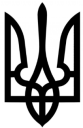 УКРАЇНАГОРОДНЯНСЬКА МІСЬКА РАДАО Р О Д Н Я Н С Ь К А М О Л О Д І Ж Н А Р А Д АГОРОДНЯНСЬКОЇ МІСЬКОЇ РАДИРІШЕННЯвід 31 липня 2018 рокум. Городня№ 30Про призначення заступника голови Молодіжної радиЗгідно Положення про Городнянську молодіжну раду п. 3.12. про склад структури Молодіжної ради, Городнянська молодіжна радаВИРІШИЛА:Призначити заступника голови  Городнянської молодіжної ради Самійленко Дмитра Андрійовича на громадських засадах.Голови Молодіжної ради	Є. С. Чехман